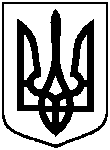 СУМСЬКА МІСЬКА ВІЙСЬКОВА АДМІНІСТРАЦІЯСУМСЬКОГО РАЙОНУ СУМСЬКОЇ ОБЛАСТІНАКАЗвід 29.12.2023                                                          № 166 – СМРРозглянувши звернення громадянки, надані документи, відповідно до статті 20 Земельного кодексу України, статті 50 Закону України «Про землеустрій», враховуючи указ Президента України від 31.10.2023 № 720/2023 «Про утворення військової адміністрації» та керуючись статтею 15 Закону України «Про правовий режим воєнного стану»НАКАЗУЮ:Затвердити проект землеустрою щодо відведення земельної ділянки, змінити її цільове призначення із земель сільськогосподарського призначення «для індивідуального садівництва» на землі житлової та громадської забудови «для будівництва і обслуговування житлового будинку, господарських будівель і споруд (присадибна ділянка)» за адресою: м. Суми, Обслуговуючий кооператив садівників «Монтажник», ділянка № 37, кадастровий номер 5910136600:07:028:0137, площею 0,0520 га, яка перебуває в приватній власності Зайцевої Світлани Володимирівни (2477003123) на підставі витягу з Державного реєстру речових прав на нерухоме майно про реєстрацію права власності № 37144054 від 06.05.2015, реєстраційний номер об’єкта нерухомого майна: 630415759101.Начальник Сумської міської військової адміністрації					     Олексій ДРОЗДЕНКОВиконавець: Клименко ЮрійПро затвердження  Зайцевій Світлані Володимирівні проекту землеустрою щодо відведення земельної ділянки та зміну її цільового призначення за адресою: м. Суми, Обслуговуючий кооператив садівників «Монтажник», ділянка № 37, площею 0,0520 га